Заключение о результатах публичных слушанийпо проекту  решения Думы  городского округа Октябрьск Самарской области « О внесении изменений в Правила землепользования и застройки городского округа Октябрьск Самарской области»г.о.Октябрьск                                                                                                             от 26 декабря 2018г.Публичные слушания назначены: Постановлением Администрации городского округа Октябрьск от 18.10.2018г. № 1157 «О проведении публичных слушаний по проекту решения Думы городского округа Октябрьск Самарской области «О внесении изменений в Правила землепользования и застройки городского округа Октябрьск Самарской области».Время проведения публичных слушаний  по проекту решения Думы городского округа Октябрьск Самарской области «О внесении изменений в Правила землепользования и застройки городского округа Октябрьск Самарской области» с 26.10.2018г. по 26.12.2018г.         Место проведения: здание МКУ г.о.Октябрьск «Комитет по архитектуре, строительству и транспорту Администрации г.о.Октябрьск», ул.Ленина, 94, 26.12.2016г. в 14.00.ч.         Вопросы, выносимые на открытое обсуждение в рамках публичных слушаний:         проект решения Думы городского округа Октябрьск Самарской области «О внесении изменений в Правила землепользования и застройки городского округа Октябрьск Самарской области»Информирование о проведении публичных слушаний:Информация размещена:  - в печатном издании «Октябрьское время» от 26.10.2018г. № 42;- на официальном сайте Администрации городского округа Октябрьск в сети «Интернет»;- на информационном стенде МКУ г.о.Октябрьск «Комитет по архитектуре, строительству и транспорту Администрации г.о.Октябрьск».Результаты публичных слушаний: 1.  Во время проведения публичных слушаний комиссией были направлены извещения о проведении публичных слушаний собственникам и арендаторам земельных участков расположенных в границах изменяемой зоны а также смежных земельных участков. В комиссию поступили возражения от арендатора земельного участка с КН 63:05:0103037:979, расположенного по адресу: Самарская область, г.Октябрьск, севернее нежилого здания по ул.Гая, д.39В Уласевич А.С. Несогласие было вызвано тем, что регламент зоны  Т-5 (Зона объектов автомобильного транспорта) не предусматривает вид разрешенного использования "магазины". Тем самым, по его словам, данный участок перестанет соответствовать видам разрешенного использования зоны Т-5.В период публичных слушаний иные замечания и возражения по существу вопроса в Комиссию не поступали.2.  Считать публичные слушания состоявшимися.3. Перечень условно разрешенных видов использования земельных участков и объектов строительства зоны Т-5 дополнить видом разрешенного использования "магазины" с кодовым обозначением вида разрешенного использования согласно классификатора видов разрешенного использования - 4.44. Направить проект решения Думы городского округа Октябрьск Самарской области «О внесении изменений в Правила землепользования и застройки городского округа Октябрьск Самарской области» Главе городского округа Октябрьск для принятия решения о направлении данного проекта в Думу городского округа  Октябрьск  в  следующей редакции:ПРОЕКТДума городского округа ОктябрьскСамарской областиШестого созываРЕШЕНИЕот__________________ № ___________О внесении изменений в Правила землепользования и застройки городского округа Октябрьск Самарской области от 19 января 2010 года №122-н	В соответствии со статьей 33 Градостроительного кодекса Российской Федерации, пунктом 26 части 1 статьи 16 Федерального закона от 6 октября 2003 года № 131-ФЗ «Об общих принципах организации местного самоуправления в Российской Федерации», Дума городского округа Октябрьск Самарской областиРЕШИЛА:Внести  следующие  изменения  в  Правила  землепользования и застройки городского округа Октябрьск Самарской области, утвержденные решением Думы городского округа Октябрьск Самарской области от 19 января 2010 года № 122-н:	1.1. Статью 46  «Перечень территориальных зон. Виды разрешённого использования земельных участков и объектов капитального строительства» дополнить территориальной зоной Т-5 (Зона объектов автомобильного транспорта) согласно приложению №1 к настоящему решению. 	1.2. Часть зоны Ж-2 (Зона малоэтажной жилой застройки (2-3 этажа)) в границах ул.Гая, восточнее ул.Гая, д.39, южнее ул.Гая, д.39а, западнее ул.Гая, д.34, до северной и западной границ земельного участка по ул.Гая, д.39В заменить на зону Т-5 (Зона объектов автомобильного транспорта) согласно приложению №2 к настоящему решению.1.3.  В целях уточнения зоны Ж-1 (Зона индивидуальной жилой застройки) в районе ул.Светлая, часть зоны СЗО (Зона озеленения санитарно-защитного назначения) заменить на зону Ж-1 (Зона индивидуальной жилой застройки) согласно приложению №3 к настоящему решению.1.4. Зону ПК-5 (Зона производственных и коммунальных объектов V класса опасности (санитарно-защитные зоны - до 50 м)) в границах  ул.Сплавная, 70 заменить на зону Ц-2 (Зона обслуживания и деловой активности) согласно приложению №4 к настоящему решению.2. Опубликовать настоящее решение в газету «Октябрьское время» в течении десяти дней со дня издания и разместить на официальном сайте Администрации городского округа Октябрьск в сети «Интернет».3. Настоящее решение вступает в силу со дня его официального опубликования.Глава городского округа Октябрьск					А.В.ГожаяПредседатель Думы городского округа Октябрьск Самарской области                                                            В.В.РевинПриложение №1 к решению Думы  городского округа Октябрьск Самарской областиот_______________ №______Т-5 — Зона объектов автомобильного транспортаОсновные виды разрешенного использования:Условно разрешённые виды использования:Приложение №2 к решению Думы  городского округа Октябрьск Самарской областиот_______________ №______Выкопировка карты градостроительного зонирования территории городского округа Октябрьск Самарской области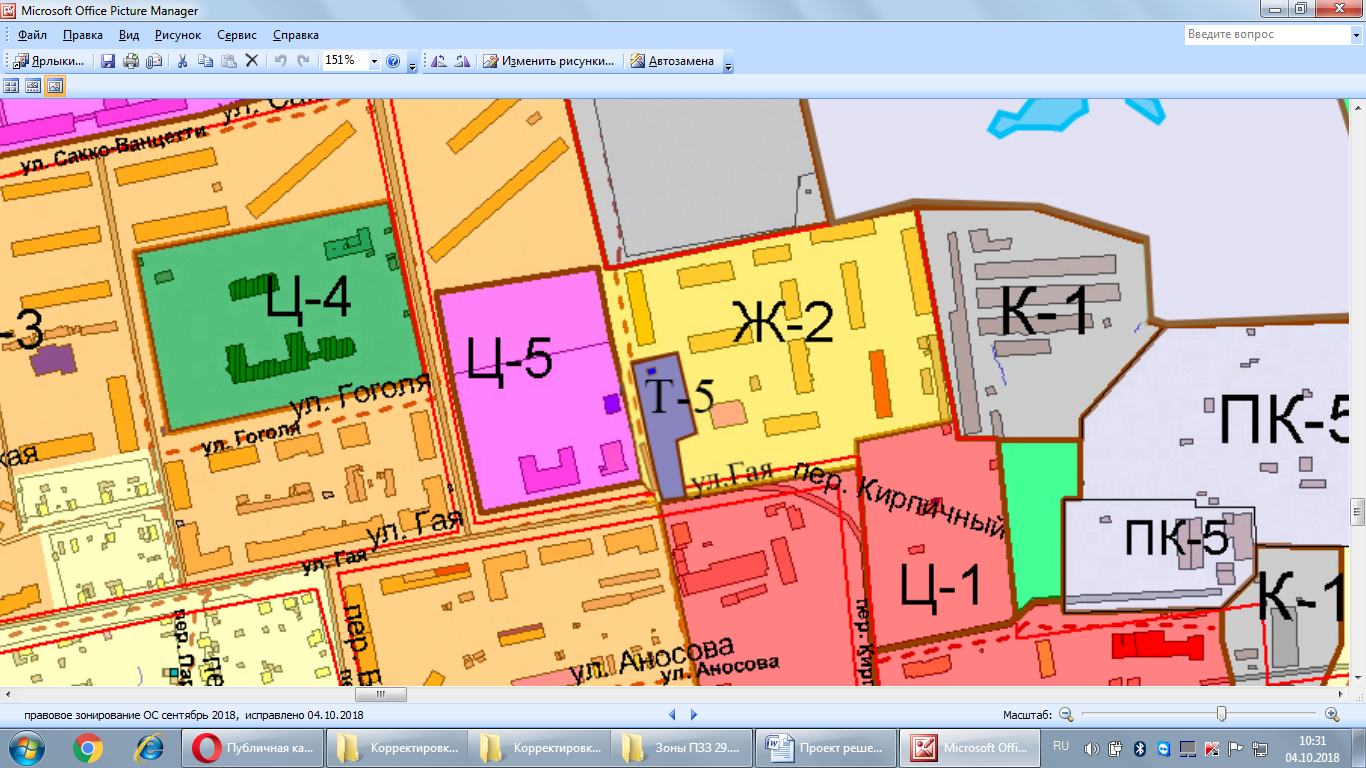 Приложение №3 к решению Думы  городского округа Октябрьск Самарской областиот_______________ №______Выкопировка карты градостроительного зонирования территории городского округа Октябрьск Самарской области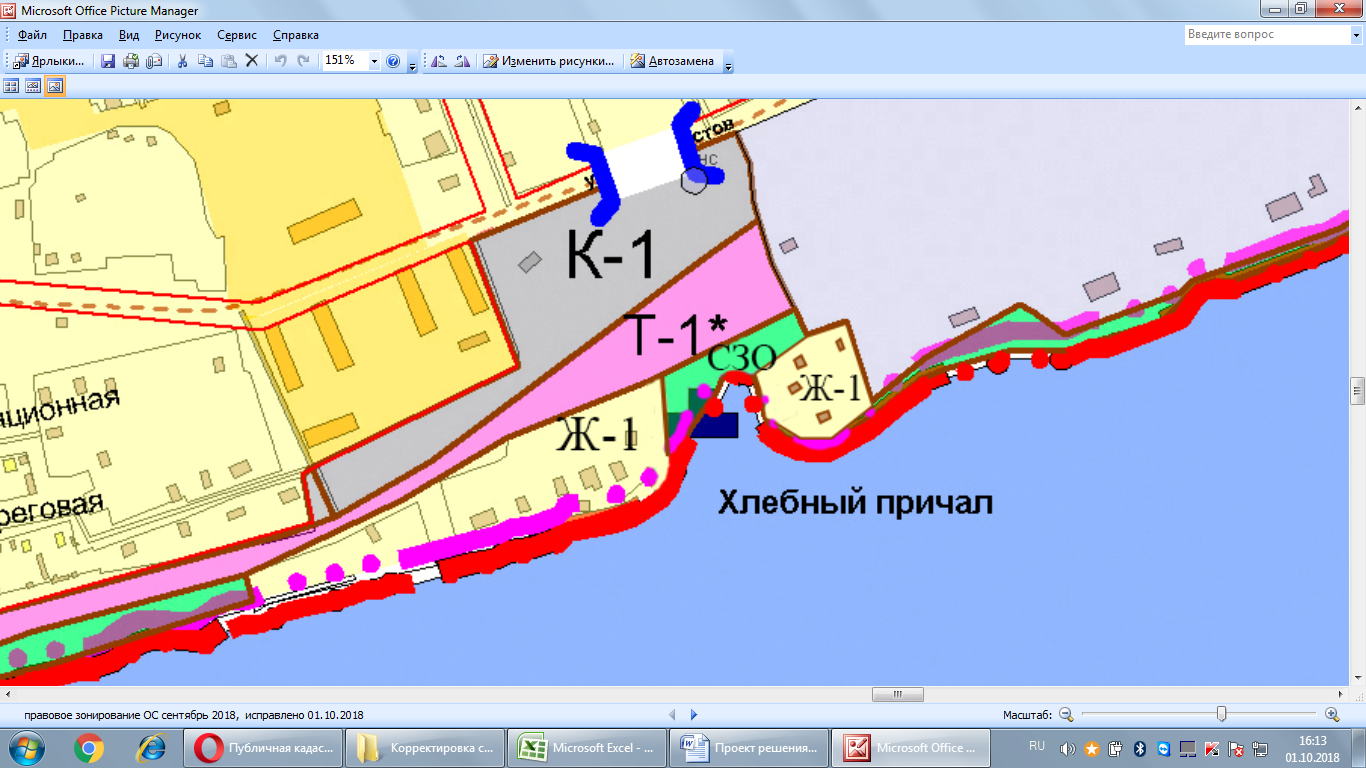 Приложение №4 к решению Думы  городского округа Октябрьск Самарской областиот_______________ №______Выкопировка карты градостроительного зонирования территории городского округа Октябрьск Самарской области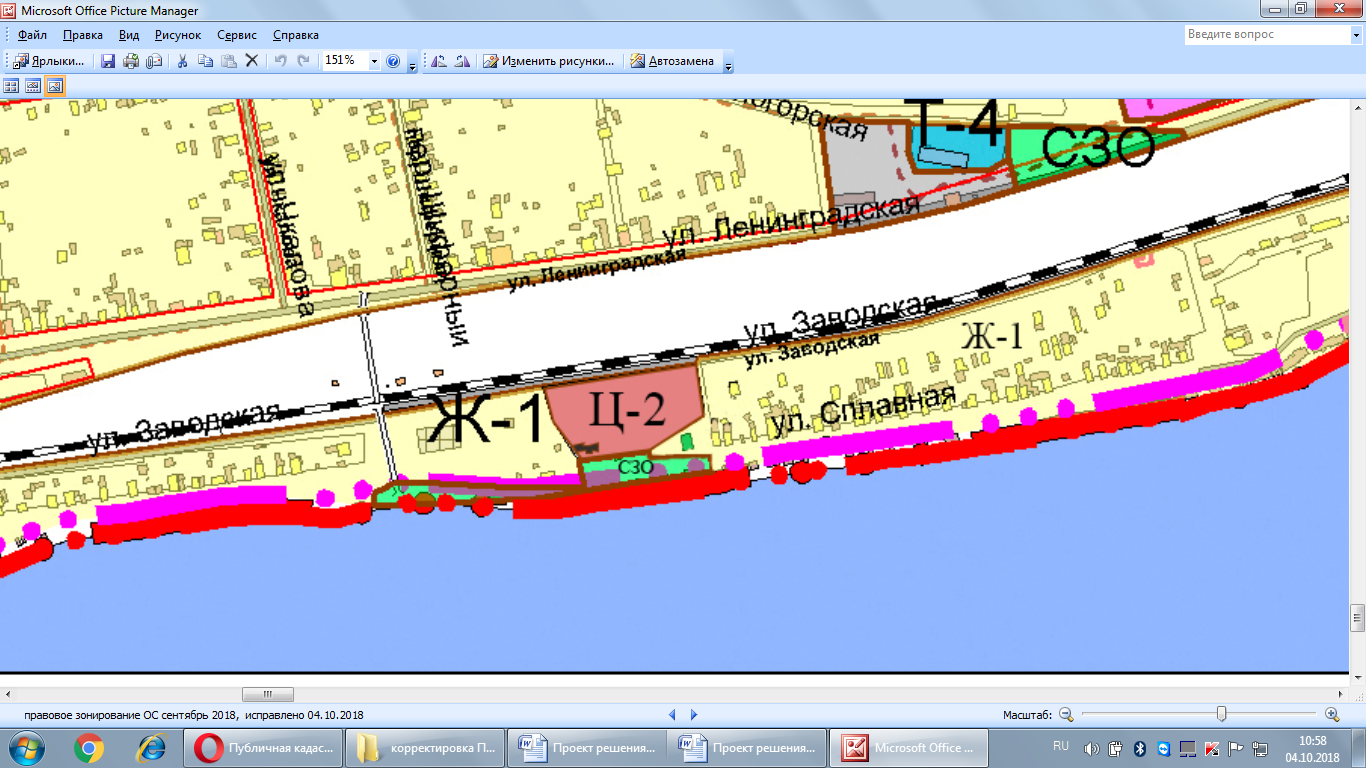 Председатель комиссии                                                                                                   А.В.МилюковНаименование вида разрешенного использования земельного участка*Описание вида разрешенного использования земельного участка**Код (числовое обозначение) вида разрешенного использования земельного участка***123Коммунальное обслуживаниеРазмещение объектов капитального строительства в целях обеспечения физических и юридических лиц коммунальными услугами, в частности: поставки воды, тепла, электричества, газа, предоставления услуг связи, отвода канализационных стоков, очистки и уборки объектов недвижимости (котельных, водозаборов, очистных сооружений, насосных станций, водопроводов, линий электропередач, трансформаторных подстанций, газопроводов, линий связи, телефонных станций, канализаций, стоянок, гаражей и мастерских для обслуживания уборочной и аварийной техники, а также зданий или помещений, предназначенных для приема физических и юридических лиц в связи с предоставлением им коммунальных услуг)3.1Общественное управлениеРазмещение объектов капитального строительства, предназначенных для размещения органов государственной власти, органов местного самоуправления, судов, а также организаций, непосредственно обеспечивающих их деятельность; размещение объектов капитального строительства, предназначенных для размещения органов управления политических партий, профессиональных и отраслевых союзов, творческих союзов и иных общественных объединений граждан по отраслевому или политическому признаку, размещение объектов капитального строительства для дипломатических представительства иностранных государств и консульских учреждений в Российской Федерации3.8Деловое управлениеРазмещение объектов капитального строительства с целью: размещения объектов управленческой деятельности, не связанной с государственным или муниципальным управлением и оказанием услуг, а также с целью обеспечения совершения сделок, не требующих передачи товара в момент их совершения между организациями, в том числе биржевая деятельность (за исключением банковской и страховой деятельности)4.1Обслуживание автотранспортаРазмещение постоянных или временных гаражей с несколькими стояночными местами, стоянок (парковок), гаражей, в том числе многоярусных, не указанных в коде 2.7.14.9СвязьРазмещение объектов связи, радиовещания, телевидения, включая воздушные радиорелейные, надземные и подземные кабельные линии связи, линии радиофикации, антенные поля, усилительные пункты на кабельных линиях связи, инфраструктуру спутниковой связи и телерадиовещания, за исключением объектов связи, размещение которых предусмотрено содержанием вида разрешенного использования с кодом 3.16.8Автомобильный транспортРазмещение автомобильных дорог и технически связанных с ними сооружений; размещение зданий и сооружений, предназначенных для обслуживания пассажиров, а также обеспечивающие работу транспортных средств, размещение объектов, предназначенных для размещения постов органов внутренних дел, ответственных за безопасность дорожного движения;оборудование земельных участков для стоянок автомобильного транспорта, а также для размещения депо (устройства мест стоянок) автомобильного транспорта, осуществляющего перевозки людей по установленному маршруту7.2Земельные участки (территории) общего пользованияРазмещение объектов улично-дорожной сети, автомобильных дорог и пешеходных тротуаров в границах населенных пунктов, пешеходных переходов, набережных, береговых полос водных объектов общего пользования, скверов, бульваров, площадей, проездов, малых архитектурных форм благоустройства12.0Наименование вида разрешенного использования земельного участка*Описание вида разрешенного использования земельного участка**Код (числовое обозначение) вида разрешенного использования земельного участка***123Культурное развитиеРазмещение объектов капитального строительства, предназначенных для размещения в них музеев, выставочных залов, художественных галерей, домов культуры, библиотек, кинотеатров и кинозалов, театров, филармоний, планетариев;устройство площадок для празднеств и гуляний;размещение зданий и сооружений для размещения цирков, зверинцев, зоопарков, океанариумов3.6МагазиныРазмещение объектов капитального строительства, предназначенных для продажи товаров, торговая площадь которых составляет до 5000 кв. м4.4